Муниципальное автономное дошкольное образовательное учреждение«Детский сад открытий и изобретений «Эврика» г. Перми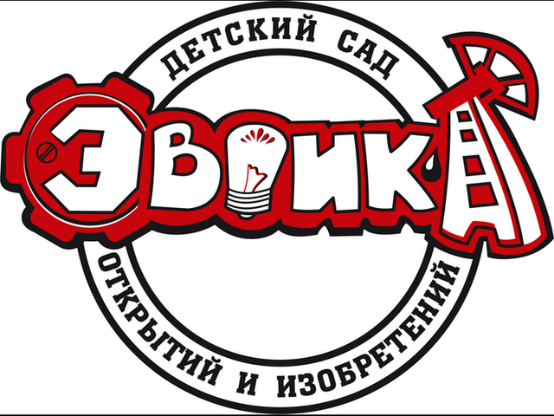 Программакраткосрочной образовательной практикидля детей 5-7 летнейрогимнастические упражнения для гармоничного развития детей старшего дошкольного возраста «Нейробика»          Автор-разработчик          Инструктор по физкультуре          Башкина Ольга Валентиновна	                                                                                       Пермь,2022 г.Аннотация для родителей:                  Нейробика - это зарядка для ума. Комплекс простых упражнений, которые способствуют улучшению памяти, внимания, координации движений. Эти упражнения развивают у ребенка сразу оба полушария мозга и их совместную синхронную работу. Главный принцип нейробики- постоянно изменять шаблонные действия, включая физическую активность. Цель: Знакомство детей с упражнениями, синхронизирующими работу двух полушарий, стимулирующих развитие памяти, внимания, мыслительной деятельности и координации движений.Количество занятий: 2Количество детей: 6 человекВозраст детей: 5-7 летПеречень материалов и оборудования: Тематические картинки-схемы (Капитан у штурвала, Чайки, Гриб на поляне)  Зеркало в полный рост.Предполагаемые результаты: Умение выполнять упражнения без ошибок, с речевым сопровождением в движении..Тематический   планПриложение 1Картинки к упражнениям1. «Капитан»                                                           2. «Чайки»	               3. «Гриб- поляна»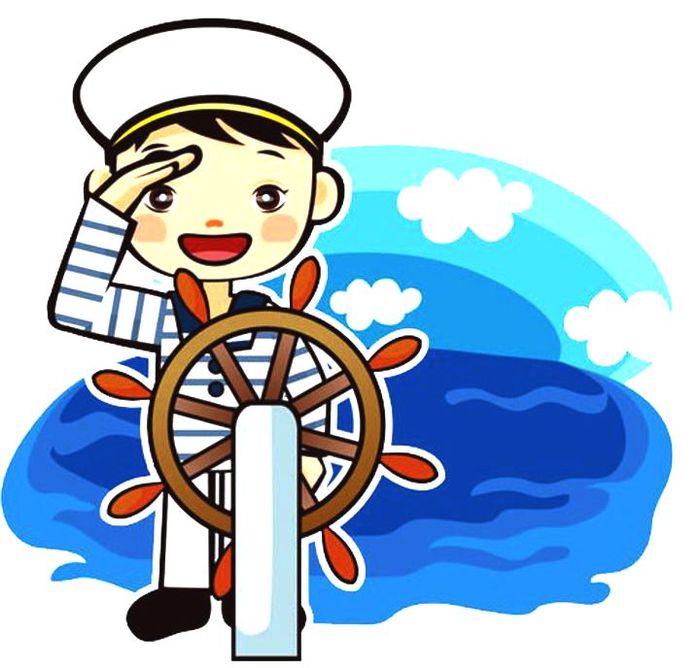 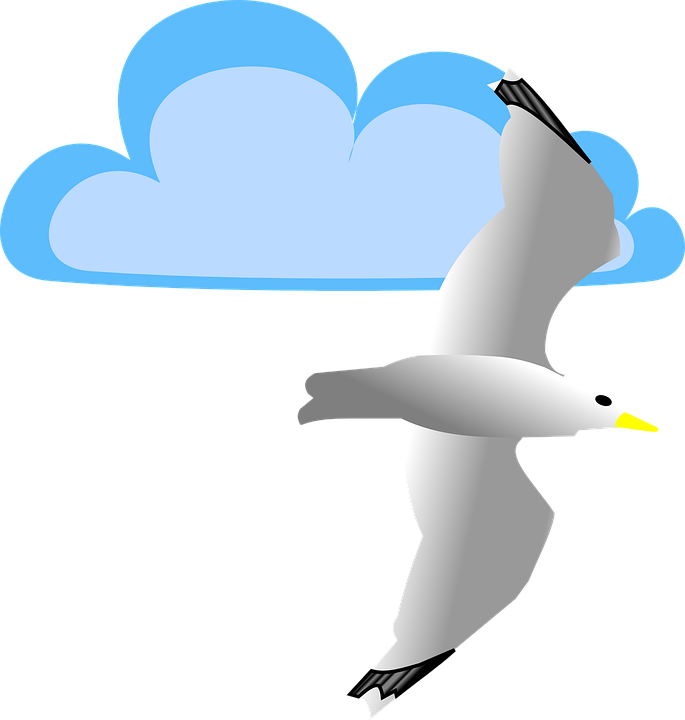 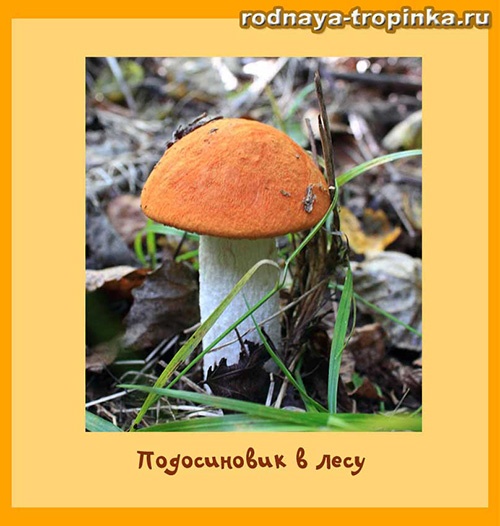 Приложение 2.Упражнение «Капитан»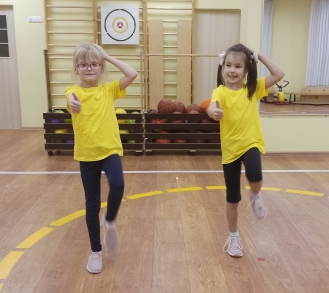 Упражнение «Чайки летели»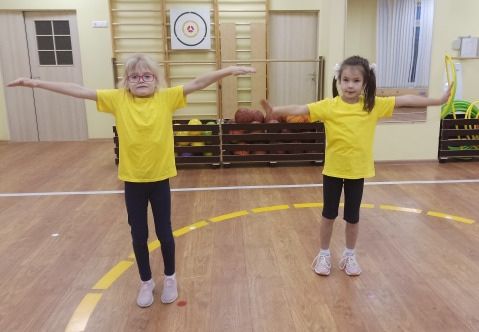 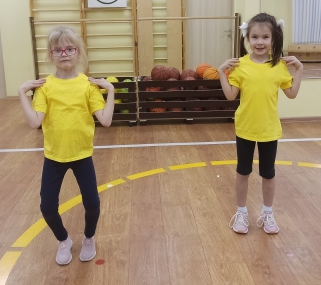 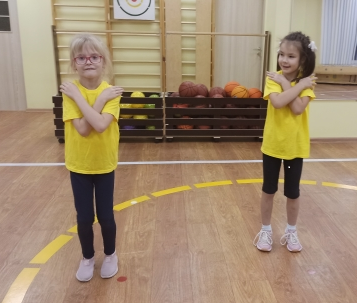 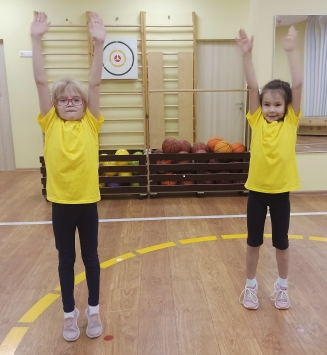 Принято на педагогическом советеМАДОУ «Эврика» г. ПермиПротокол №          от                       г.Утверждено:заведующим МАДОУ «Эврика» г. ПермиО.В. Провковойот           №Тема встречиЗадачи встречиСодержание 1«Разучивание упражнений нейробики с речевым сопровождением »Познакомить детей с упражнениями «Капитан», «Чайки летели», «Гриб-полянка», разучивая стихотворения к ним.Разминка: упражнение «Пловец», «Палуба» имитация пловца,  ходьба на носках и пятках с движением рук, с раскачиванием в стороны.1. Упражнение «Капитан». (выполнять стоя на месте) Одной рукой отдаем честь, поднося ее ко лбу внутренним ребром ладони, как бы прикрываясь от солнца. Другой рукой показываем «лайк», все пальцы собраны в кулак кроме большого,  который оттопырен вертикально вверх, выпрямить, вытягивая вперед. Меняем руки., повторяем со словами.Я плыву на лодке белой,
По волнам с жемчужной пеной.
Я отважный Капитан,
Мне не страшен ураган.2. Упражнение «Капитан с хлопком».Выполняется так же как предыдущее, только руки меняются местами через хлопок.3. Упражнение «Гриб-Полянка».Одна рука символизирует гриб: располагаем предплечье вертикально вверх, кисть собрана в кулак. Гриб стоит на полянке. Полянку делаем из второй руки горизонтально расположенной под первой выпрямленной ровной ладонью вниз, как за партой. Затем меняем руки. Увеличиваем темп.Под осиной, у ворот
Подосиновик растет.
И горит-горит на нем
Шапка красная огнем.4. Упражнение «Чайки летели».Руками делаем волнообразные движения, имитируя движение крыльев птиц. Затем сгибаем руки в локтях, приближая кисти к плечам, касаясь их пальцами. Потом перекрещиваем руки, прикладывая ладони к противоположным плечам. И поднимаем руки вверх. Затем повторяем тоже упражнение, но руки ставим на пояс, потом на бедра.Чайки летели,
На плечики сели,
Местами поменялись,
В небо поднялись.Чайки  летели,
И на пояс сели,
Местами поменялись,
В небо поднялись.Чайки летели,
На коленки сели,
Местами поменялись,
В небо поднялись.2«Выполнение упражнений в  движении с речевым сопровождением» Учить детей согласовывать и координировать движения с речевым сопровождением, усложняя их в действии.1. Упражнение «Капитан». (выполнять с движением вперед, поднимая колено, меняя руки синхронно с шагом) Одной рукой отдаем честь, поднося ее ко лбу внутренним ребром ладони, как бы прикрываясь от солнца. Другой рукой показываем «лайк», все пальцы собраны в кулак кроме большого, который оттопырен вертикально вверх. Руку можно держать перед грудью согнутой в локте, но веселее – выпрямить, вытягивая вперед. Меняем руки., повторяем со словами в движении.)Я плыву на лодке белой,
По волнам с жемчужной пеной.
Я отважный Капитан,
Мне не страшен ураган.2. Упражнение «Капитан с хлопком». (Усложняем хлопком)Выполняется так же как предыдущее, только руки меняются местами через хлопок.3. Упражнение «Гриб-Полянка». (Усложняем приседанием на каждую строку стихотворения)Одна рука символизирует гриб: располагаем предплечье вертикально вверх, кисть собрана в кулак. Гриб стоит на полянке. Полянку делаем из второй руки горизонтально расположенной под первой выпрямленной ровной ладонью вниз, как за партой. Затем меняем руки. Увеличиваем темп.Под осиной, у ворот
Подосиновик растет.
И горит-горит на нем
Шапка красная огнем.4. Упражнение «Чайки  летели». (Усложняем бегом на носочках с остановкой на слово сели)Руками делаем волнообразные движения, имитируя движение крыльев птиц. Затем сгибаем руки в локтях, приближая кисти к плечам, касаясь их пальцами. Потом перекрещиваем руки, прикладывая ладони к противоположным плечам. И поднимаем руки вверх. Затем повторяем тоже упражнение, но руки ставим на пояс, потом на бедра.Чайки летели,
На плечики сели,
Местами поменялись,
В небо поднялись.Чайки летели,
И на пояс сели,
Местами поменялись,
В небо поднялись.Чайки летели,
На коленки сели,
Местами поменялись,
В небо поднялись.